MATEMATIKA			Výsledky 11.5. – 15.5.2020PRACOVNÍ SEŠIT:2/3,5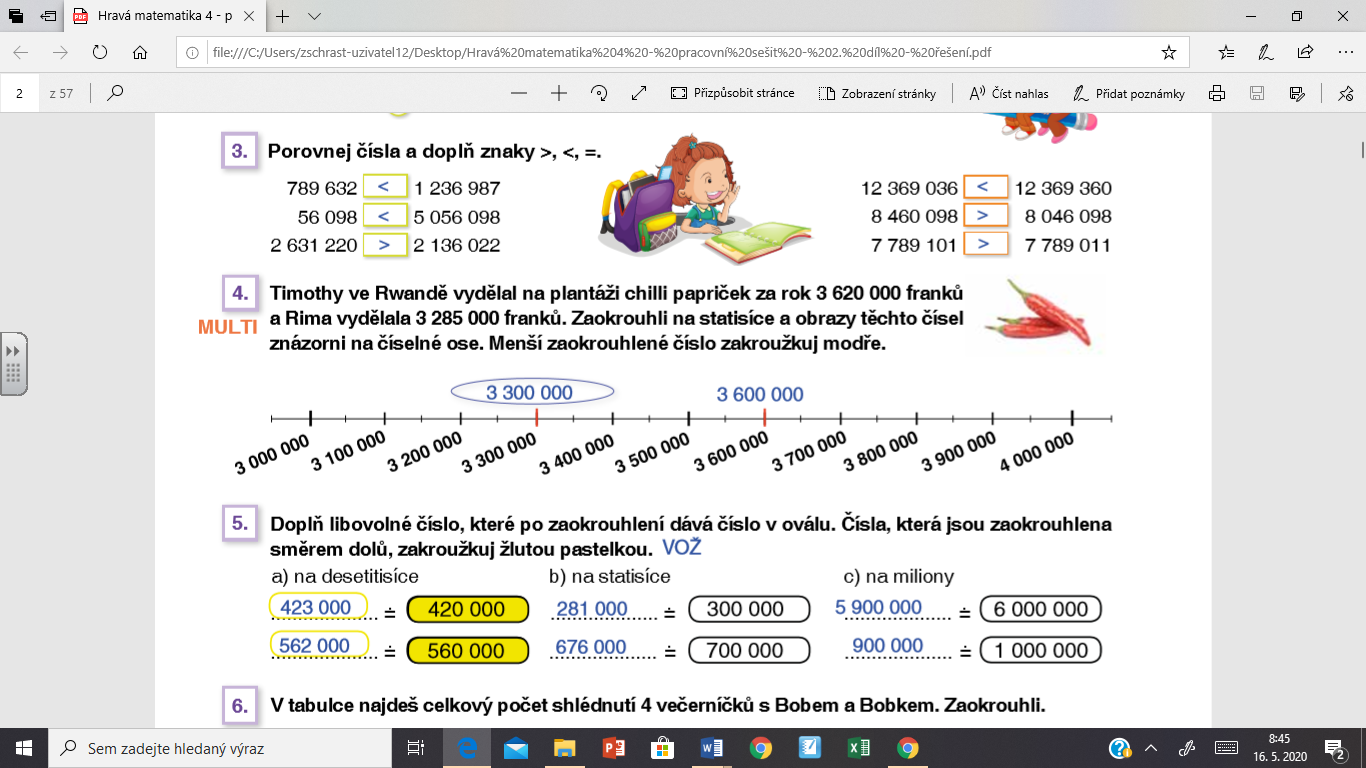 3/1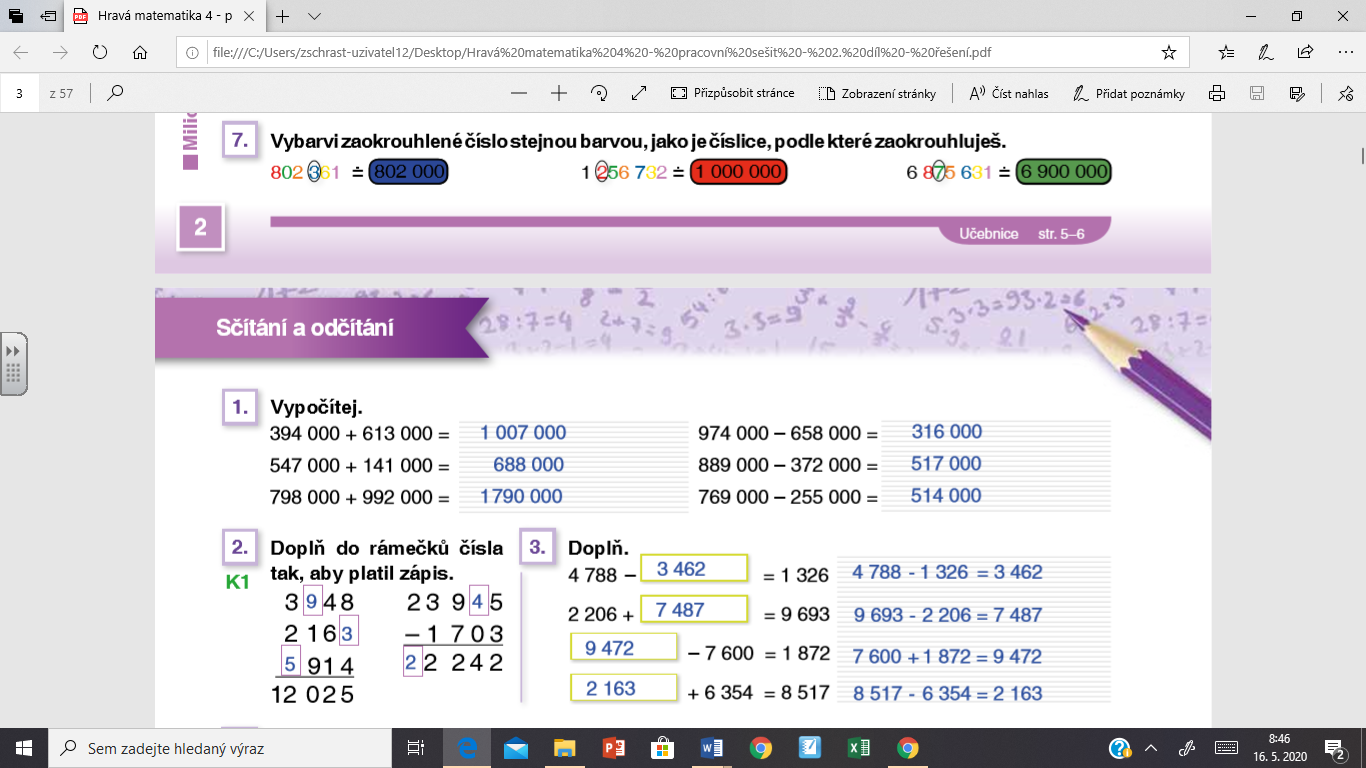 6 / 7, 8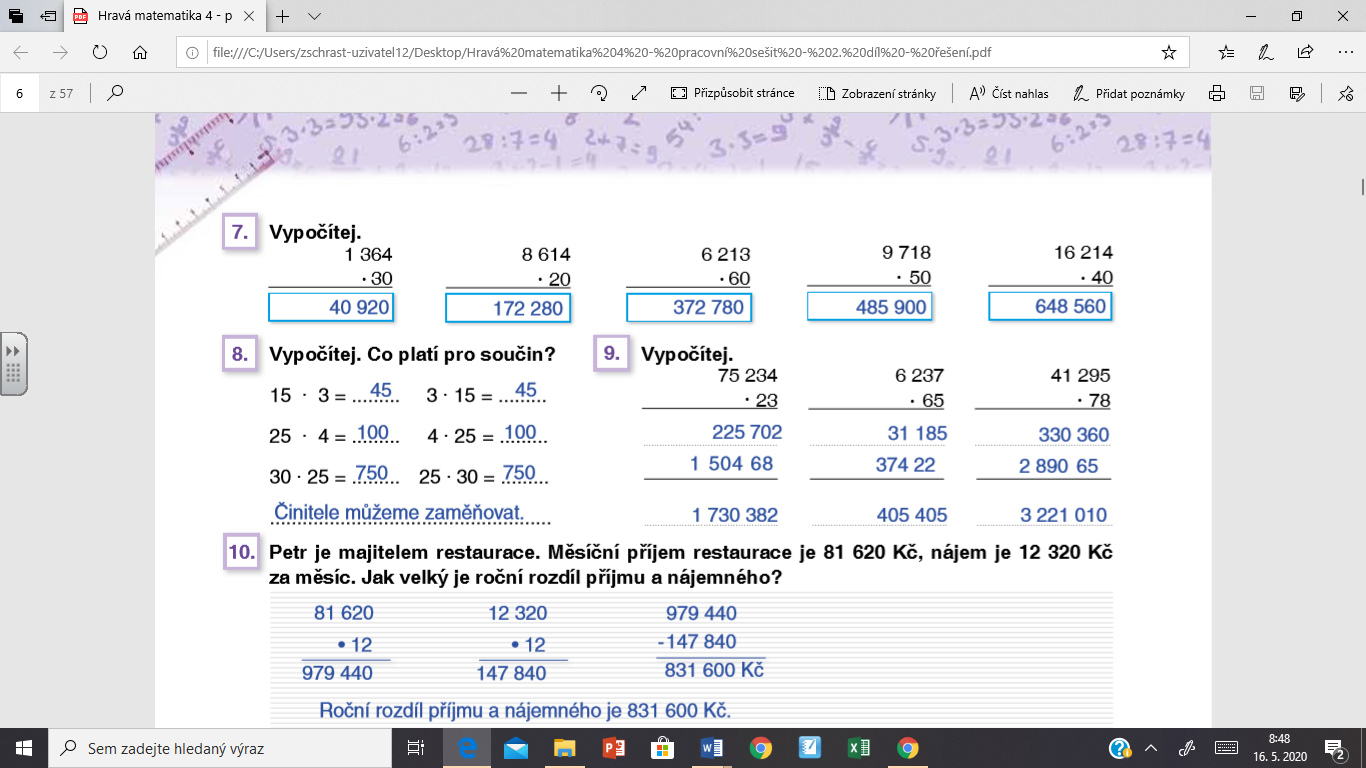 11/1,3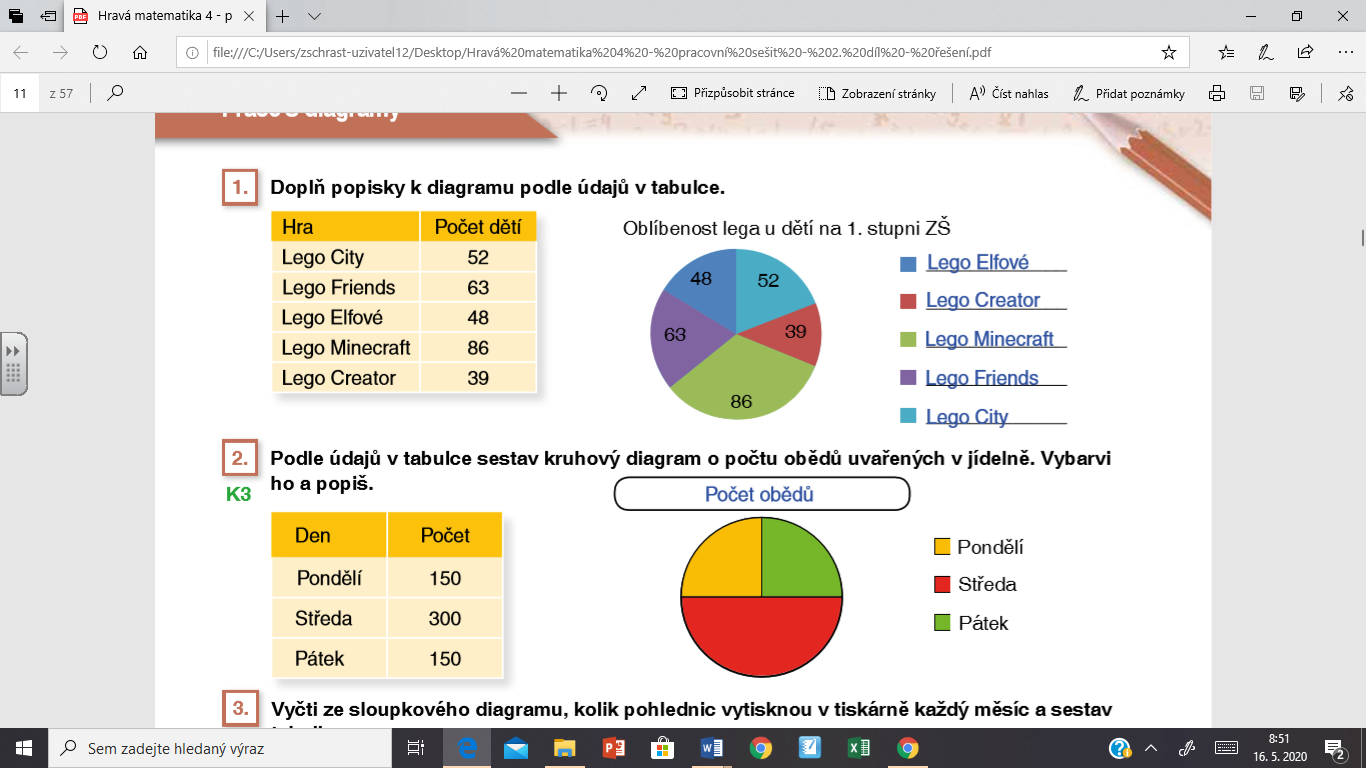 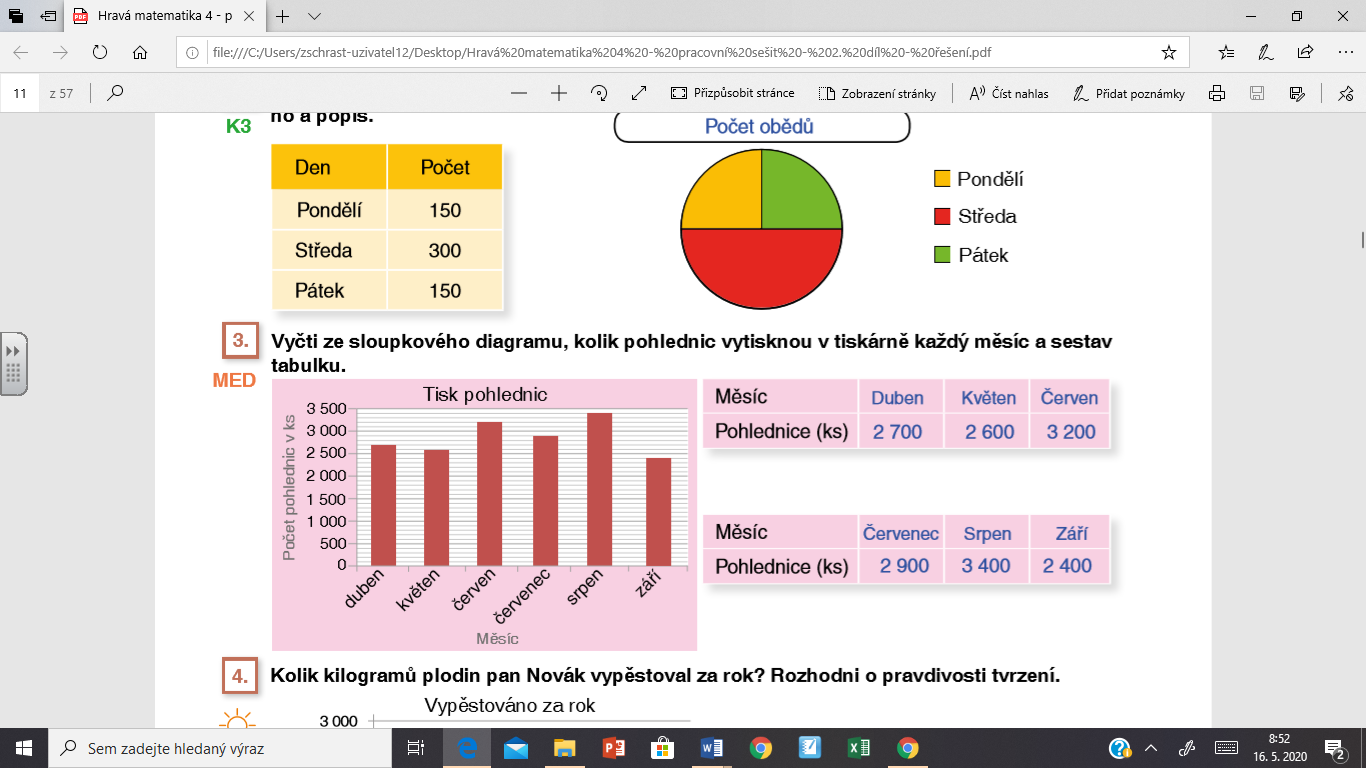 13/4 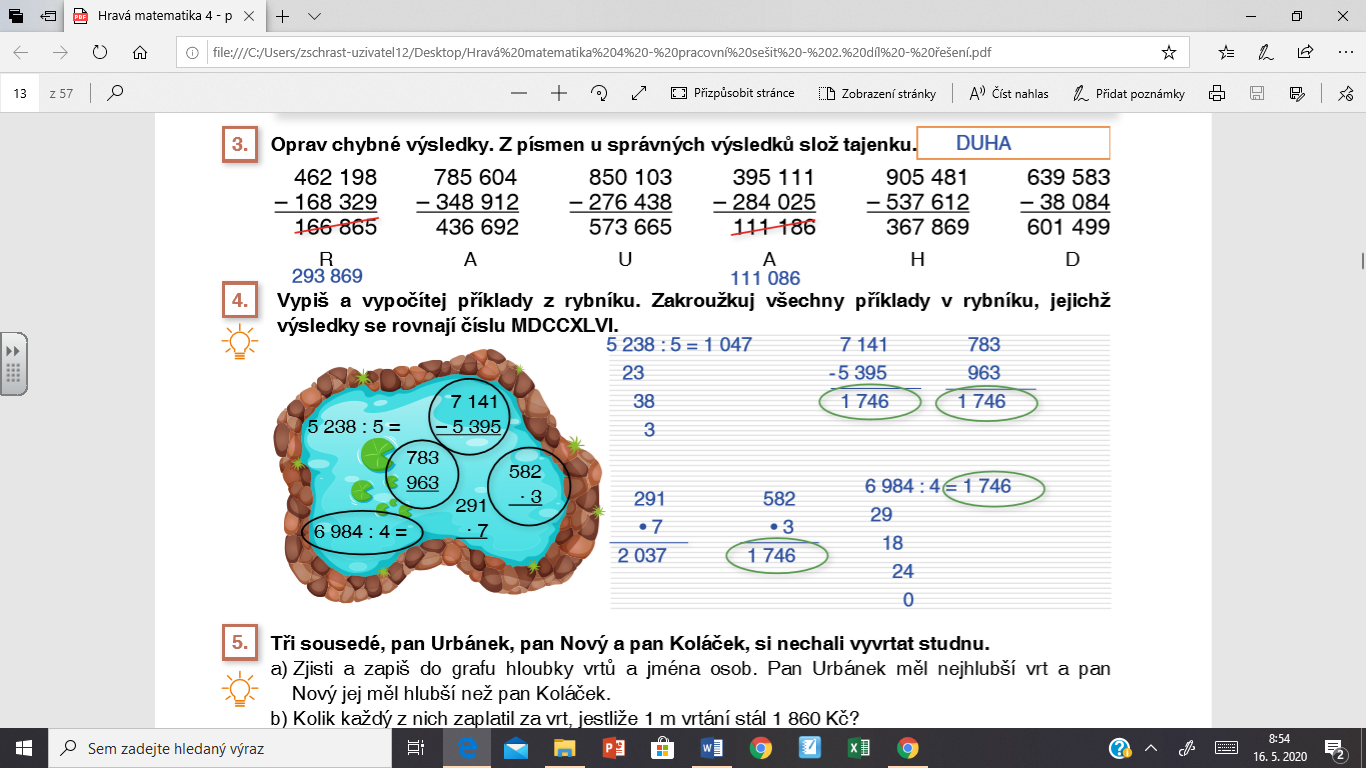 14/1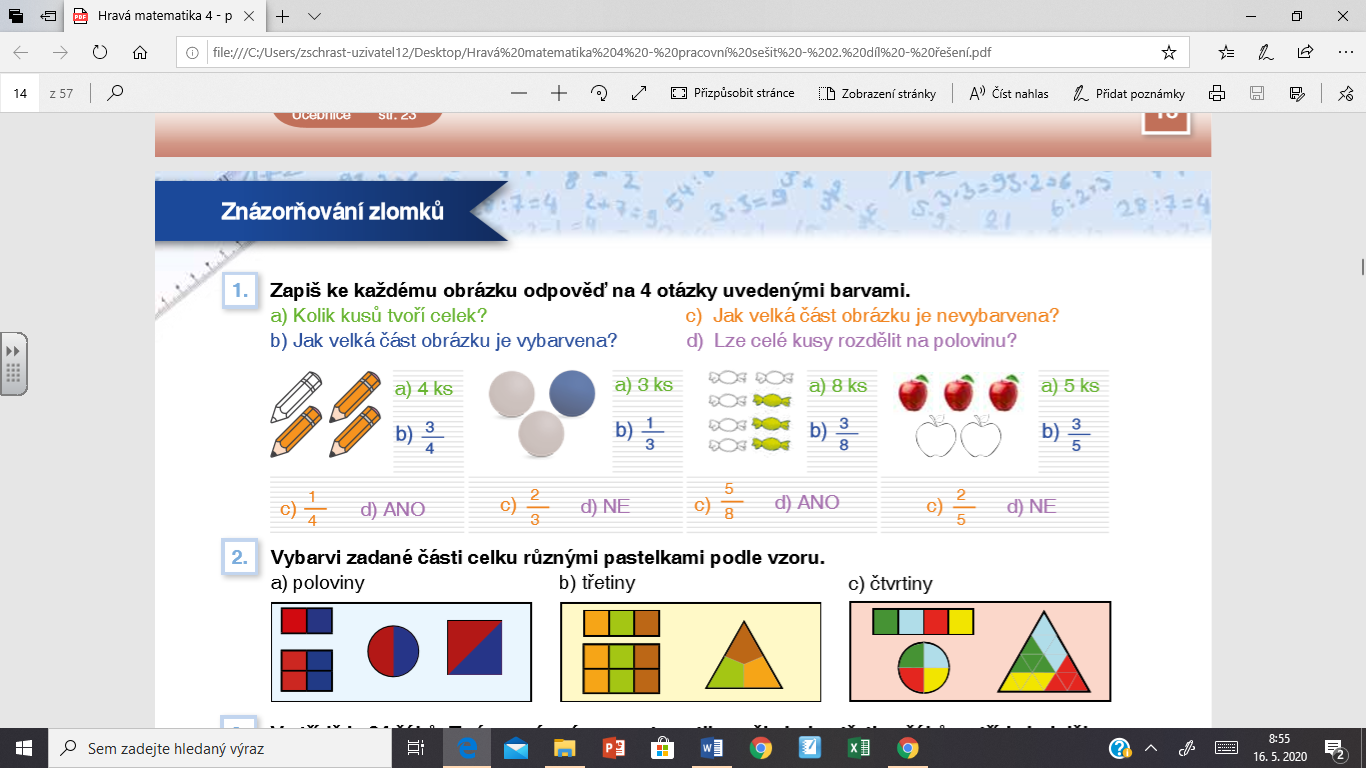 16/1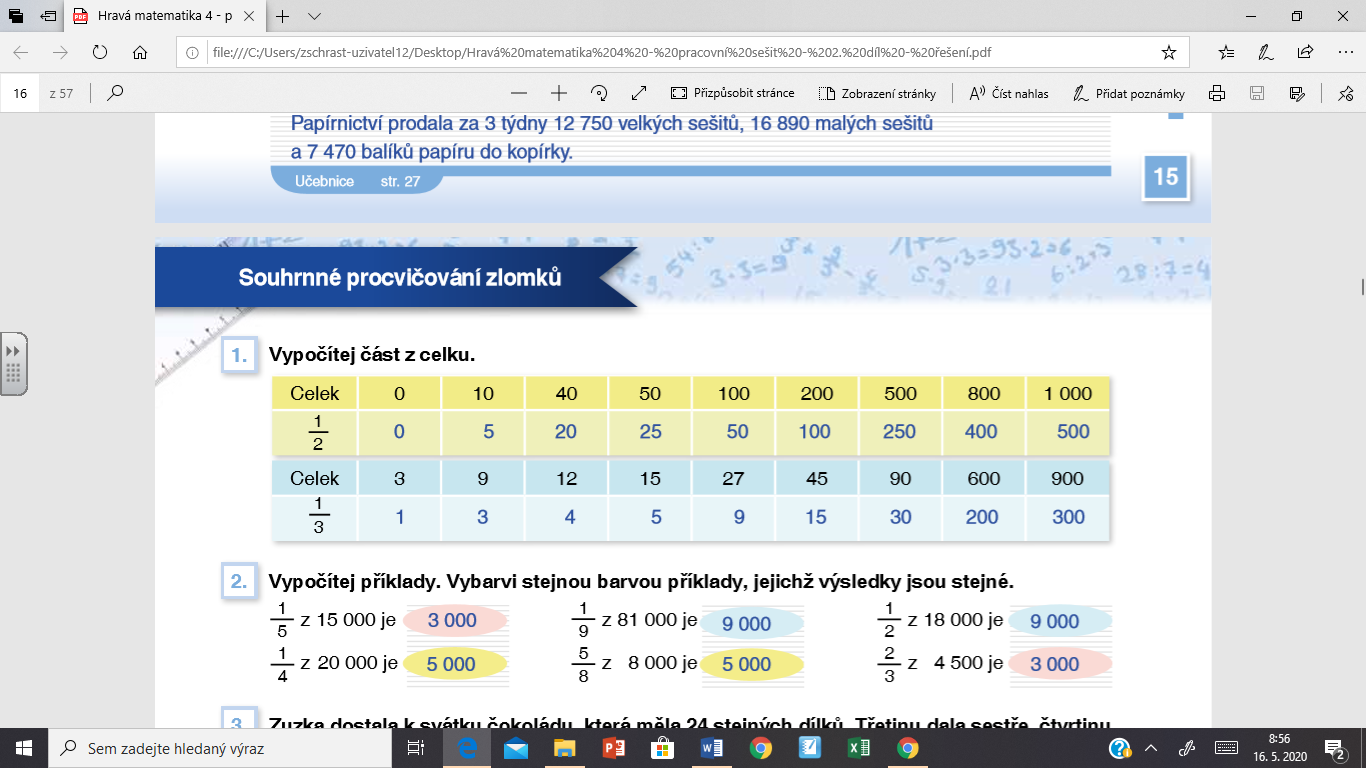 18/2,3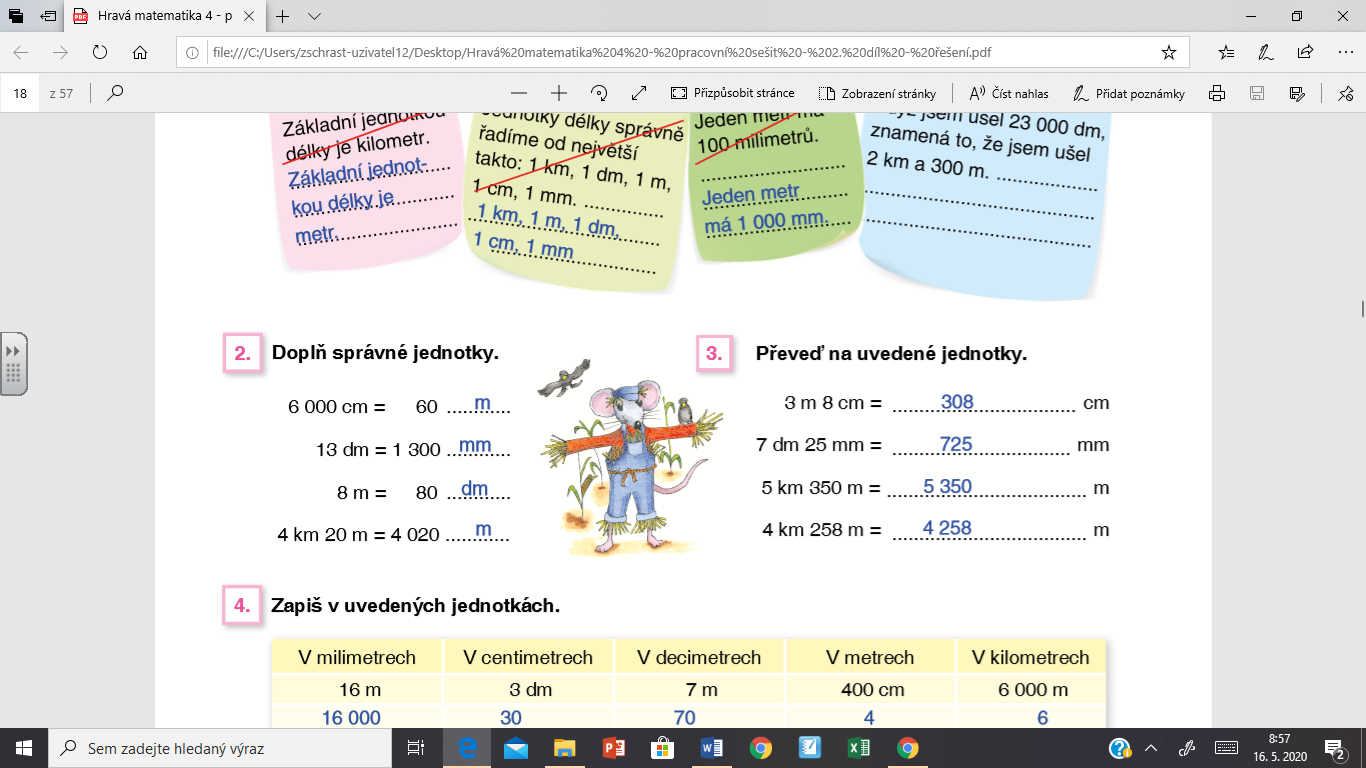 UČEBNICE:133/6 816 450		4 298 141		3 877 688		3 319 794		1 386 126150/9 - 1. sloupec5 470 – zb. 59 052 – zb. 5